Додаток 2 Команда проектуПлан реалізації проекту (включаючи етапи підготовки, реалізації та звітування)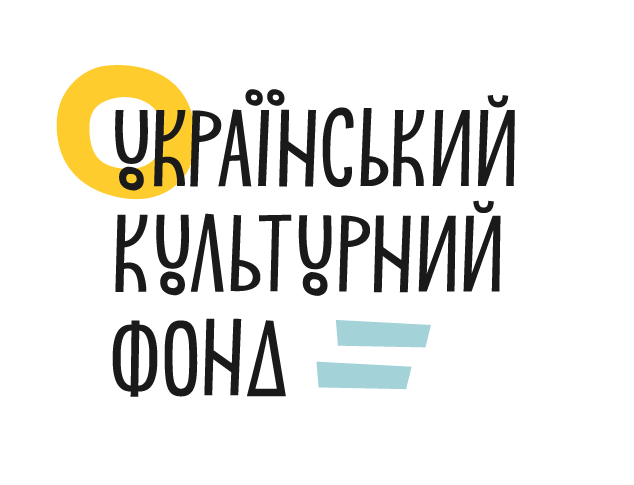 Змістовий звіт:проект, підтриманий Українським культурним фондом у 2018 роціЗмістовий звіт:проект, підтриманий Українським культурним фондом у 2018 роціЗмістовий звіт:проект, підтриманий Українським культурним фондом у 2018 роціЗмістовий звіт:проект, підтриманий Українським культурним фондом у 2018 роціІнструкція для координатора:1.Заповнити звіт в програмі Word. Поставити дату.2.Надіслати електронний варіант в програмі Word на projects@ucf.in.ua3. Роздрукувати документ в гарній якості.3.Поставити дату заповнення та підпис (координатор проекту та керівник організації-заявника).4.Надіслати оригінал (паперовий варіант) кур'єрською поштою на адресу 01010 м. Київ, вул. Лаврська 10-12).Інструкція для координатора:1.Заповнити звіт в програмі Word. Поставити дату.2.Надіслати електронний варіант в програмі Word на projects@ucf.in.ua3. Роздрукувати документ в гарній якості.3.Поставити дату заповнення та підпис (координатор проекту та керівник організації-заявника).4.Надіслати оригінал (паперовий варіант) кур'єрською поштою на адресу 01010 м. Київ, вул. Лаврська 10-12).Інструкція для координатора:1.Заповнити звіт в програмі Word. Поставити дату.2.Надіслати електронний варіант в програмі Word на projects@ucf.in.ua3. Роздрукувати документ в гарній якості.3.Поставити дату заповнення та підпис (координатор проекту та керівник організації-заявника).4.Надіслати оригінал (паперовий варіант) кур'єрською поштою на адресу 01010 м. Київ, вул. Лаврська 10-12).Розділ І: Візитна картка проектуРозділ І: Візитна картка проектуРозділ І: Візитна картка проектуРозділ І: Візитна картка проектуРозділ І: Візитна картка проектуРозділ І: Візитна картка проектуРозділ І: Візитна картка проектуНОМЕР проекту згідно реєстру УКФНОМЕР проекту згідно реєстру УКФНАЗВА проектуНАЗВА проектуОрганізація-реалізатор проекту (заявник)Організація-реалізатор проекту (заявник)Короткий опис реалізованого проекту (до 100 слів)Короткий опис реалізованого проекту (до 100 слів)Короткий опис реалізованого проекту (до 100 слів)Короткий опис реалізованого проекту (до 100 слів)Короткий опис реалізованого проекту (до 100 слів)Короткий опис реалізованого проекту (до 100 слів)Короткий опис реалізованого проекту (до 100 слів)Загальний бюджет реалізованого проекту (в гривнях)Загальний бюджет реалізованого проекту (в гривнях)Загальний бюджет реалізованого проекту (в гривнях)Загальний бюджет реалізованого проекту (в гривнях)Загальний бюджет реалізованого проекту (в гривнях)Загальний бюджет реалізованого проекту (в гривнях)Загальний бюджет реалізованого проекту (в гривнях)Сума підтримки / (до-)фінансування від Українського культурного фонду (в гривнях)Сума підтримки / (до-)фінансування від Українського культурного фонду (в гривнях)Сума підтримки / (до-)фінансування від Українського культурного фонду (в гривнях)Сума підтримки / (до-)фінансування від Українського культурного фонду (в гривнях)Сума підтримки / (до-)фінансування від Українського культурного фонду (в гривнях)Сума підтримки / (до-)фінансування від Українського культурного фонду (в гривнях)Сума підтримки / (до-)фінансування від Українського культурного фонду (в гривнях)Термін реалізації проектуДата початкуДата початкуДата початкуДата завершенняДата завершенняРозділ II: Детальний опис процесу та результатів реалізації проектуАктуальність проектуЯким чином проект доповнив вже існуючі, актуальні теми? В чому проект став унікальним, інноваційним? Як проект доповнив вже існуючий регіональний, всеукраїнський та міжнародний контексти? Мета та цілі проекту, очікувані результатиЯких цілей досягнув / не досягнув проект? Яких конкретних результатів досягнув проект? Яким чином здійснювався моніторинг та оцінка проекту, а також вимірювалася ефективність та успішність проекту?Прізвище, ім’я та по-батькові кожного члена проектної командиРоль у проектіВиконані завданняЗаходи(головні проектні етапи)Терміни реалізації (вересень, жовтень, листопад)Цільова аудиторіяКим була цільова аудиторія проекту (якісні та кількісні показники)? Ким була опосередкована цільова аудиторія? Яким чином проект залучив ці два типи цільової аудиторії? Чи був отриманий зворотній зв’язок від аудиторії стосовно якості та результативності проекту?Інформаційний супровід проектуЯкі були методи поширення інформації про проект? Які інформаційні та медіа-партнери брали участь у реалізації проекту? З якими ЗМІ співпрацював проект? Які нові технології та медіа використовував проект для поширення інформації?Проектні ризикиЗ якими проблемами та ризиками стикнувся проект (технічні, фінансові, організаційні, політичні, юридичні, будівельні, форс-мажорні та інші)? Яку стратегію обрав проект для зменшення / усунення цих ризиків?Сталість проектуЯкі партнерства вдалося встановити протягом часу підготовки та реалізації проекту, також поза межами проекту? Які заходи заплановані після закінчення проекту для поширення інформації про проект, мережування? Яким чином організація планує ділитися здобутим досвідом організації та проведення проекту, інформацією щодо цілей та змісту проекту?Декларація доброчесності та підпис керівника організації-заявникаДекларація доброчесності та підпис керівника організації-заявникаДекларація доброчесності та підпис керівника організації-заявникаПрізвище, ім’я та по-батькові координатора проекту (прописом)Прізвище, ім’я та по-батькові координатора проекту (прописом)ПідписДата заповненняПрізвище, ім’я та по-батькові керівника організації-заявника (прописом)Прізвище, ім’я та по-батькові керівника організації-заявника (прописом)ПідписДата заповненняДодаток до Змістового звітуІнструкція для координатора:1.Заповнити додаток в програмі Word.2.Відсканувати в pdf.3.Надіслати разом із заявкою.В додатку до Змістового звіту координатор проекту зобов’язаний надати посилання у відкритих джерелах на / або усю текстову та фото-фіксацію, пов’язану з реалізацією проекту (максимум 3 сторінки).В додатку до Змістового звіту координатор проекту зобов’язаний надати посилання у відкритих джерелах на / або усю текстову та фото-фіксацію, пов’язану з реалізацією проекту (максимум 3 сторінки).